Муниципальное бюджетное образовательное учреждениеБазинская основная общеобразовательная школа имени Героя Советского СоюзаН.В. СутягинаПринято                                                                                  УтвержденоПедсоветом школы                                                         Директор школыПротокол №___/_ от                                                   ________С.Е. Санграева0 .09.2015г.                                                             Приказ № ___  от 0 .09.2015г.План реализации  воспитательной программы  «Ровесники»Срок реализации: 1 год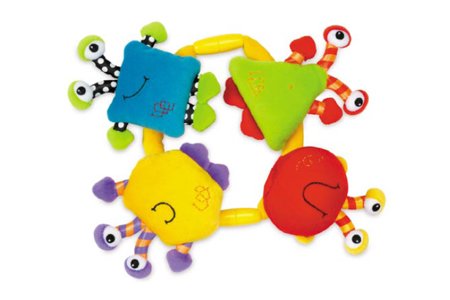                                        Автор - составитель плана:   Горнова М.В.,классный руководитель 6 класса.Бутурлино, 2015 годПлан реализации воспитательной программы « Ровесники»классного руководителя 6 классаГорновой М.В.Направления воспитательной работыСентябрьСентябрьСентябрьСентябрьСентябрьНаправления воспитательной работы1-я неделя2-я неделя3-я неделя4 -неделя4 -неделя«Я и Я»Классный час «Культура поведения»«Я и семья»Оформление классного уголка. Совместная работа родителей, детей, классного руководителя.«Я и культура»Классный час «Путешествие по стране Добро-вежливости».Классный час «Путешествие по стране Добро-вежливости».«Я и моё отечество»Подготовка к концерту в Доме милосердия ко Дню Пожилого человека.Подготовка к концерту в Доме милосердия ко Дню Пожилого человека.«Я и школа»Выбор актива класса. Выборы в школьный парламент.Подготовка видеоролика ко Дню учителя.Подготовка видеоролика ко Дню учителя.«Я и планета»Подготовка фоторепортажа «Улицы моей Родины».«Я и творчество»Участие в областном конкурсе рисунков «По сказкам А.С. Пушкина».Участие в областном конкурсе рисунков «По сказкам А.С. Пушкина».Направления воспитательной работыоктябрьоктябрьоктябрьоктябрьоктябрь«Я и Я»Классный час «Что может быть лучше дружбы».«Уровень воспитанности», методика Н.П.КапустинаДиагностика  уровня школьной мотивации. «Я и семья»Игра «Супермамочки».«Я и культура»Классный час «Азбука общения».«Я и моё отечество»Участие в концерте для Дома милосердия ко Дню Пожилого человека.«Я и школа»Участие в концерте ко Дню учителяКлассный час «Кто любит труд – того люди чтут», обсуждение дежурства по классу.Акция «Чистый класс», генеральная уборка в классе.Акция «Чистый класс», генеральная уборка в классе.«Я и планета»Конкурс рисунков «Вместе мы едины и непобедимы».«Я и творчество»Оформление классного уголкаУчастие в конкурсе «Оранжевое солнце»Направления воспитательной работыноябрьноябрьноябрьноябрьноябрь«Я и Я»Участие в игре «Мой друг –светофор».Социометрия. Исследование классного коллектива.Социометрия. Исследование классного коллектива.«Я и семья»Уровень удовлетворенности родителей жизнедеятельностью, методика, разработанная доцентом Е.Н.СтепановымКлассный час «Мама, мамочка, мамуля!»Участие в общешкольном празднике «Вместе мы едины и непобедимы».Участие в общешкольном празднике «Вместе мы едины и непобедимы».«Я и культура»«Я и моё отечество»Классный час «Россия – Родина моя!»Участие в концерте «Мы живём в России».«Я и школа»Участие в соревнованиях по пионерболу между классными коллективами«Я и планета»Классный час «День Земли».Классный час «День Земли».«Я и творчество»Подготовка творческого номера к осеннему баллу.декабрьдекабрьдекабрьдекабрьдекабрьНаправления воспитательной работы«Я и Я»Классный час «Тест школьной тревожности Филипса совместно с психологом»Методика изучения отношения к учебным предметам«Я и семья»Классный час «Семейные традиции»«Я и культура»«Внешность – визитная карточка человека», беседа.«Я и моё отечество»Участие в фотоконкурсе «Дети. Творчество. Родина».«Я и школа»Украшение класса к новогоднему празднику.«Я и планета»Классный час «Новый год в разных странах».«Я и творчество»Участие в конкурсе «Новогодний серпантин»Направления воспитательной работы.январьянварьянварьянварьянварь«Я и Я»Беседа о здоровом образе жизни.Беседа о здоровом образе жизни.«Я и семья»Лыжная прогулка.«Я и культура»Культура поведения в обществе. Оформление стенда.«Я и моё отечество»Беседа «Советы для гостей нашей страны».«Я и школа»Участие в лыжных соревнованиях«Я и планета»Открытый классный час «Чистые улицы».Открытый классный час «Чистые улицы».«Я и творчество»Участие в конкурсе «Я рисую мир»Направления воспитательной работы.ФевральФевральФевральФевральФевраль«Я и Я»Классный час «Тайны имени»«Я и семья»Изготовление кормушек совместно с родителями. Акция «Накорми птиц».Изготовление кормушек совместно с родителями. Акция «Накорми птиц».«Я и культура»Участие в общешкольном мероприятии ко Дню защитника Отечества».Участие в общешкольном мероприятии ко Дню защитника Отечества».«Я и моё отечество»Классный час «Дорогами боевой славы!»«Я и школа»Участие в научно-практической конференции«Я и планета»Изготовление кормушек совместно с родителями. Акция «накорми птиц».Изготовление кормушек совместно с родителями. Акция «накорми птиц».«Я и творчество»Подготовка классной поздравительной газеты «Сыны отечества»Направления воспитательной работыМартМартМартМартМарт«Я и Я»Фотоконкурс «Мамины глаза»«Я и семья»Семейный вечер «Традиции русского чаепития».«Я и культура»Классный час «Что такое доброта?»«Я и моё отечество»Участие в концерте к 8 марта в Доме милосердия.«Я и школа»Участие в школьном концерте «Милым дамам посвещается» «Я и планета»Участие в конкурсе «Мир птиц».Участие в конкурсе «Мир птиц».«Я и творчество»Выпуск газеты к 8 марта.Направления воспитательной работы.АпрельАпрельАпрельАпрельАпрель«Я и Я»Информационный час «Вредные привычки».«Я и семья»Классный час «Моя семья – моё богатство!»Классный час «Моя семья – моё богатство!»«Я и культура»«Я и моё отечество»«Я и школа»Уровень удовлетворенности учащихся жизнедеятельностью школы, методика для учащихся, разработанная А.А.Андреевым.«Я и планета»Участие в общешкольной акции «Бери семью, бери друзей и на субботник выходи скорей».Участие в общешкольной акции «Бери семью, бери друзей и на субботник выходи скорей».«Я и творчество»Участие в акции «Открытка ветерану»Участие в акции «Открытка ветерану»Направления воспитательной работы.МайМайМайМайМай«Я и Я»«Я и семья»Анкета для родителей «Итоги учебного года»Анкета для родителей «Итоги учебного года»«Я и культура»Классный час «Будь вежлив!»«Я и моё отечество» Участие в акции «Подарок ветерану»Участие в концерте, посвящённом 9 мая.«Я и школа»Открытый классный час « Спасибо Деду за Победу!»«Я и планета»Благоустройство пришкольного участка. Благоустройство пришкольного участка. «Я и творчество»Подготовка выставки «Волшебный мир цветов»Направления воспитательной работыИюньИюньИюньИюньИюнь«Я и Я»Летний пришкольный лагерьЛетний пришкольный лагерьЛетний пришкольный лагерьЛетний пришкольный лагерь«Я и моё отечество»Участие в патриотических мероприятиях.«Я и планета»Участие в экологических акциях, проходящих в рамках работы летнего пришкольного лагеря.Участие в экологических акциях, проходящих в рамках работы летнего пришкольного лагеря.Участие в экологических акциях, проходящих в рамках работы летнего пришкольного лагеря.